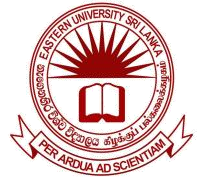 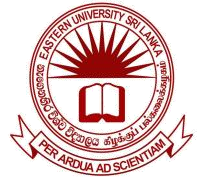 Eastern University, Sri LankaApplications are invited from suitably qualified candidates within the Eastern University,                        Sri Lanka for the post of Rector, Trincomalee Campus.  The applicant should be a Senior Lecturer Gr. I or above.  He/she shall, unless vacates office earlier, hold office for a period of three years reckoned from the date of his appointment. The Rector will be responsible for providing academic leadership, formulating, conducting and introducing management policies and implementing the decisions of the Campus Board, the general administration of the Campus and should, therefore, uphold the principles of academic excellence, transparency, accountability, democratic management and effective nonpartisan leadership.    The successful candidate should possess a record of high academic achievement including a strong research profile, proven leadership qualities and interpersonal skills to interact objectively with diverse interest groups, a clear understanding of policy issues and a commitment to the effective implementation of decisions.  He/she should also possess a deep understanding of the ethos and mission of the Campus including commitment to the community.  Applications should be addressed to the Vice Chancellor, Eastern University, Sri Lanka, Vantharumoolai, Chenkalady through proper channel and should be delivered to the Office of the Vice Chancellor on or before 28.10.2021. The following documents should accompany the applications: 01. A copy of detailed Curriculum Vitae of the applicant. 02. A personal report of the applicant’s vision for the development of the Trincomalee Campus including a brief account of what the applicant proposes to achieve if he/she is appointed to the Post of Rector of Trincomalee Campus. The envelope containing the application must be marked as “Post of Rector, Trincomalee Campus, Eastern University, Sri Lanka” on its top left corner. Registrar Eastern University, Sri Lanka Vantharumoolai Chenkalady 04.10.2021 